This form should be completed in full by the student who is appealing their gradesAppeal against Examination/Assessment Results Application Form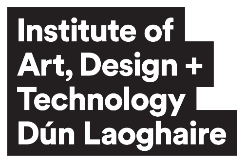 Student NameStudent NumberN00N00Programme Code & TitleStage (Year)Date of Results PublicationStudent Email AddressClearly list the Module(s) : code(s) and title(s) and the elements for which the appeal is being made.  
e.g. HUM H101:  Accounting – Exam

Please use Statement in Support of an Appeal on next page for details if requiredGrounds for AppealGrounds for AppealGrounds for AppealYou must specify the grounds on which you have based your appeal.  You may appeal against an examination/ assessment result on the following grounds only – please tick the relevant box (es)You must specify the grounds on which you have based your appeal.  You may appeal against an examination/ assessment result on the following grounds only – please tick the relevant box (es)You must specify the grounds on which you have based your appeal.  You may appeal against an examination/ assessment result on the following grounds only – please tick the relevant box (es)Administrative Error or a material irregularity in assessment proceduresYou believe your performance was adversely affected by an irregularity in how the assessment was conducted, eg in written exams, insufficient or inaccurate information on the examination papers or faulty IT equipmentAdministrative Error or a material irregularity in assessment proceduresYou believe you were adversely affected by an administrative error which has resulted in an incorrect mark being recorded on the student database*Administrative Error or a material irregularity in assessment proceduresYou believe due process was not followed and seek verification that your work was assessed in accordanceDocumentary Evidence*If you are seeking an appeal on the grounds of an administrative error or a material irregularity in assessment procedures which have made a real and substantial difference to your result, you must attach any relevant documentation which supports your case*If you are seeking an appeal on the grounds of an administrative error or a material irregularity in assessment procedures which have made a real and substantial difference to your result, you must attach any relevant documentation which supports your caseAppeal on Other GroundsPlease tick this box if you believe your performance was adversely affected by factors which you were unable or unwilling (for valid reasons) to disclose before the Examination Board reached its decision, ie personal or medical reasonsAppeal on Other GroundsMedical or personal nature:An appeal on medical grounds must be supported by appropriate signed and dated medical certification on headed paper.An appeal on personal grounds, i.e. relating to personal or psychological problems, must be supported by documentary evidence provided by a recognized professional (e.g. psychologist, counsellor, social worker).Documentary evidence provided must be legible and must be dated and stamped by the relevant professional.Other extenuating circumstances:If you are seeking an appeal on the grounds of extenuating circumstances relating to other factors such as the death of a relative or other incident, written evidence must be submitted, for example a death notice or Garda report.For further information please consult https://www.iadt.ie/study/current-student-info/appeal-of-assessment-resultMedical or personal nature:An appeal on medical grounds must be supported by appropriate signed and dated medical certification on headed paper.An appeal on personal grounds, i.e. relating to personal or psychological problems, must be supported by documentary evidence provided by a recognized professional (e.g. psychologist, counsellor, social worker).Documentary evidence provided must be legible and must be dated and stamped by the relevant professional.Other extenuating circumstances:If you are seeking an appeal on the grounds of extenuating circumstances relating to other factors such as the death of a relative or other incident, written evidence must be submitted, for example a death notice or Garda report.For further information please consult https://www.iadt.ie/study/current-student-info/appeal-of-assessment-resultStatement in Support of an AppealPlease provide a statement in the space below to support your case for appeal. If necessary, you may attach a separate sheet. This application must contain all information that you wish to have taken into account in the appeal.Please provide a statement in the space below to support your case for appeal. If necessary, you may attach a separate sheet. This application must contain all information that you wish to have taken into account in the appeal.Statement in Support of an AppealChecklistForm Complete Appeal Fee paid online Supporting documentation (if applicable) Form Complete Appeal Fee paid online Supporting documentation (if applicable) Signature of StudentDatePlease return completed forms and evidence of payment of Appeals Fee, along with any supporting documentation (if applicable) to: appeals@iadt.ie by the deadline as outlined on the IADT website:
https://www.iadt.ie/study/current-student-info/appeal-of-assessment-resultPlease return completed forms and evidence of payment of Appeals Fee, along with any supporting documentation (if applicable) to: appeals@iadt.ie by the deadline as outlined on the IADT website:
https://www.iadt.ie/study/current-student-info/appeal-of-assessment-resultPlease return completed forms and evidence of payment of Appeals Fee, along with any supporting documentation (if applicable) to: appeals@iadt.ie by the deadline as outlined on the IADT website:
https://www.iadt.ie/study/current-student-info/appeal-of-assessment-result